В Новый год без стихотворения никак не обойтись, ведь всем известно, что Дед Мороз любит, когда дети их ему рассказывают. За это он дарит им подарки. А выбрать подходящее стихотворение, которое наверняка ему понравится, мы с удовольствием поможем.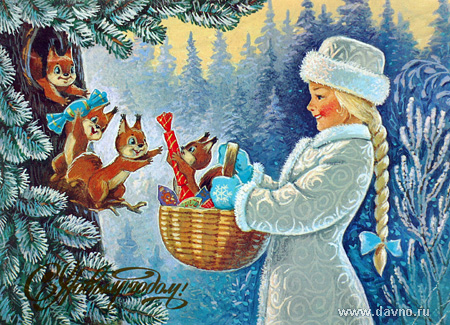 Советская открытка, художник ЗарубинСтихи про Новый ГодЧто такое Новый год?Е. МихайловаЧто такое Новый год?
Это все наоборот:
Елки в комнате растут,
Белки шишек не грызут,
Зайцы рядом с волком
На колючей елке!
Дождик тоже не простой,
В Новый год он золотой,
Блещет что есть мочи,
Никого не мочит,
Даже Дедушка Мороз
Никому не щиплет нос.* * *Новый годИ. ТокмаковаТихо ель качается.
Старый год кончается.
Хорошо в лесу зимой,
Лес украшен бахромой,
Звонкий снег искрится,
Иней серебрится.Тихо ель качается.
Старый год кончается.
Смех, веселье, игры, шутки,
Песни, радость, пляски!
Хорошо нам всем живется
В новогодней сказке!* * *31-го декабряМы одного весь вечер ждем:
Когда придет к нам елка в дом?
Напротив вспыхнуло окно —
Там елка убрана давно!В другом окне зажегся свет —
Там дед залез на табурет
И прикрепил звезду к макушке,
И внукам роздал по хлопушке!Уже вот-вот и Новый год!
А вдруг к нам елка не придет?Ура! Звонок! С сестрой вдвоем
Мы скачем у дверей.
Сначала елка входит в дом,
А папа — вслед за ней!* * *Встречали звери Новый годБорис ЗаходерВстречали звери Новый год.
Водили звери хоровод.Вокруг зеленой елки.
Плясал и Крот,
И Бегемот,
И даже — злые Волки!Пустился в пляс и Дикобраз —
Колючие иголки,
И все — дрожать,
И все — визжать,
И все — бежать от елки!Гляди-ка: Уж —
Хоть сам хорош! —
И тот дрожит от страха!..-Зато меня уж не проймешь! —
Сказала Че-ре-па-ха!-Мы спляшем
Шагом
Черепашьим,
Но всех,
Пожалуй,
Перепляшем!* * *Дети спать пораньше лягутСамуил МаршакДети спать пораньше лягут
В день последний декабря,
А проснутся старше на год
В первый день календаря.Год начнется тишиною,
Незнакомой с прошлых зим:
Шум за рамою двойною
Еле-еле уловим.Но ребят зовёт наружу
Зимний день сквозь лёд стекла —
В освежающую стужу
Из уютного тепла.Добрым словом мы помянем
Года старого уход,
Начиная утром ранним
Новый день и новый год!* * *Новый годНовый Год стучится в дверь!
Открывай ему скорей.
Краснощёкий карапуз –
Твой теперь надёжный друг.Верно будете дружить,
Вместе будете расти,
Набираться сил, здоровья,
Позабудут вас все хвори.Приглашай его ты в дом,
Вот раздался бой часов.
Бьют часы двенадцать раз.
Счастье к вам пришло! Встречай!Поделись ты ним с друзьями,
Близкими людьми, гостями.
Пожелай им всем сейчас
Мира, радости, добра.Ёлка светится огнями,
Сказка рядом… Вот и сани
Заскрипели у ворот…
Кто там? Это Дед Мороз!С внучкой заглянул на праздник,
Он несёт с собой подарки.
А игрушки, что на ёлке,
Ожили вдруг. Зайцы, гномы,Куклы, шарики, котята,
Птички, белки и лисята,
Медвежата и ежи…
В пляс пустились шалуны.Смех, забавы и веселье…
Только гнуться ветви ели.
Кажется, что в самый раз
Ёлке тут пуститься в пляс.А Снегурочка, девчушка,
Раздаёт гостям игрушки,
Шоколадки, апельсины,
Яблоки и мандарины…Хвои аромат витает,
За окном луна сияет,
Дивным светом голубым
Все деревья серебрит.В воздухе кружат снежинки,
Весело сверкают льдинки,
Всё вокруг белым-бело…
Сказку дарит Новый Год.* * *Говорят, под Новый год, что ни пожелается…Сергей МихалковГоворят, под Новый год
Что ни пожелается –
Все всегда произойдет,
Все всегда сбывается.Могут даже у ребят
Сбыться все желания,
Нужно только, говорят,
Приложить старания.Не лениться, не зевать
И иметь терпение,
И ученье не считать
За свое мучение.Говорят, под Новый год
Что ни пожелается –
Все всегда произойдет,
Все всегда сбывается.Как же нам не загадать
Скромное желание
— На «отлично» выполнять
Школьные задания.* * *Старый годЕ. ГригорьеваВсе ждут, конечно, Новый год,
А я — жалею Старый.
Ведь он совсем от нас уйдет!
Мне даже грустно стало.А я уже привык к нему,
Я за год с ним сдружился.
Я с ним сдружился потому,
Что плавать научился,Что море видел первый раз
И что сестренка родилась.
Мне, правда, грустно стало,
Что год уходит Старый.* * *Рысью мчится Новый ГодКирилл АвдеенкоРысью мчится Новый Год,
В дом спешит, стучится;
На озёрах белый лёд
Глаз слепит, искрится.Клён, ольху обняв, стоит –
Так теплее вместе;
Что-то тихо говорит
Ей, своей невесте.Солнце скоро упадёт
Весело за горку;
Забуянит, запоёт
Лес пургою звонкой.Снег запляшет хоровод,
Вихрем закружится;
Скоро, скоро Новый Год!
Рысью в гости мчится.* * *
Закружился хоровод,
Льются песни звонко.
Это значит – Новый год,
Это значит – елка!* * *СМЕШНОЙ СТИХ
И. БурсовПосмотрите-ка, ребята,
Все вокруг покрыла вата!
А в ответ раздался смех:
- Это выпал первый снег.
Не согласна только Люба:
- Это вовсе не снежок -
Дед Мороз почистил зубы
И рассыпал порошок.* * *
Что за чудо, чудо-ёлка
Все зелёные иголки,
В бусинках и шариках,
В жёлтеньких фонариках!* * *НОВОГОДНЕЕ
Т. ШатскихНа весёлых детских ёлках
Чудеса блестят в иголках,
И под ёлкой в Новый год
Каждый что-нибудь найдёт,
Надо лишь заранее
Загадать желание!***
ВОЛШЕБНЫЕ ИГРУШКИ
А. УсачевЛежат у нас в коробке
волшебные игрушки:
Серебряные звезды,
гирлянды и хлопушки.
Мы елку украшали.
Я встал на табуретку
И три шара хрустальных
повесил сам на ветку.* * *
 НОВЫЙ ГОД
Л. ЯковлевБоясь опять
Его проспать,
Я твёрдо сел на стул,
Моргнул – и вдруг уснул.
Я думал, что его проспал,
Но утром встал,
А он настал!Снег идёт, снег идёт!
Значит, скоро Новый Год!
Дед Мороз к нам придёт,
Всем подарки принесёт!* * *НОВОГОДНИЕ ДЕНЬКИНовогодние деньки!
Снег морозный, колкий.
Загорелись огоньки
На пушистой ёлке.
Шар качнулся расписной,
Бусы зазвенели,
Пахнет свежестью лесной
От смолистой ели.* * *
А. БартоВстали девочки в кружок,
Встали и примолкли.
Дед Мороз огни зажег
На высокой елке.
Наверху звезда,
Бусы в два ряда.
Пусть не гаснет елка.
Пусть горит всегда.* * *
Пусть в окошко постучится
В полночь добрый Новый год,
Всем мечтам поможет сбыться,
Счастье, радость принесёт!* * *ВОЗЛЕ ЁЛКИ НАДО ВСТАТЬ
Л. СлуцкаяВозле ёлки надо встать
И желанье загадать.
День настанет, час придёт,
Всё исполнит Новый год.* * *СНЕЖИНКИ
Г. Новицкая- Кто снежинки
Делал эти?
За работу
Кто в ответе?
- Я! – ответил Дед Мороз
И схватил меня
За нос!* * *
Хохочет и кружится
Метель на Новый год.
Снег хочет опуститься,
А ветер не дает.
И весело детишки,
Валяются в снегу.
Снежинки, как смешинки,
Танцуют на лету..* * *
Зайчик умывается,
На елку собирается.
Вымыл носик, вымыл хвостик,
Вымыл ухо, вытер сухо.
Надел бантик,
Стал он франтик.* * *ПОДАРКИ ЗВЕРЯТАМ
Н. СтожковаКладёт Дед Мороз
всем зайчатам под ёлку
По мягкой игрушке –
пушистому волку.
Пусть каждый трусишка
играет в того,
Кто ужас наводит в лесу на него.
А каждой лисичке –
по новой расчёске
Для модной, блестящей
и рыжей причёски.
Чтоб некогда было
зайчат обижать -
Причёску ведь надо
в порядке держать.
А что же припас
Дед Мороз медвежонку?
Корзинку малины?
Медку из бочонка?
Оставлен под елью
огромной лесной
Будильник, что мишку
разбудит весной.* * *
Е. МихайловаЧто такое Новый год?
Это все наоборот:
Елки в комнате растут,
Белки шишек не грызут,
Зайцы рядом с волком
На колючей елке!
Дождик тоже не простой,
В Новый год он золотой,
Блещет что есть мочи,
Никого не мочит,
Даже Дедушка Мороз
Никому не щиплет нос.* * *НОВЫЙ ГОД
Т. ШатскихНовый год! Новый год!
Много счастья принесёт:
Взрослым – всяких радостей,
Детям – разных сладостей.
Получить ужасно рады
Ёлки – новые наряды,
Дворики – снеговиков,
Лёд – весёлый скрип коньков,
Небо – праздничный салют,
Дед Мороз – медаль за труд!
 * * *ЗВЕРИНЫЙ НОВЫЙ ГОД
Б. ЗаходерВстречали звери Новый год.
Водили звери хоровод.
Вокруг зеленой елки.
Плясал и Крот,
И Бегемот,
И даже – злые Волки!
Пустился в пляс и Дикобраз -
Колючие иголки,И все – дрожать,
И все – визжать,
И все – бежать от елки!
Гляди-ка: Уж -
Хоть сам хорош! -
И тот дрожит от страха!..
-Зато меня уж не проймешь! -
Сказала Че-ре-па-ха!
- Мы спляшем
Шагом
Черепашьим,
Но всех,
Пожалуй,
Перепляшем!* * *СЮРПРИЗ
Л. ЗеленевскаяИгрушки для елки
Мы делали сами:
И Деда Мороза
С большими усами,
И крошку-Снегурочку
В шубке богатой …
И все это в тайне
От младшего брата.
Он в комнате рядом
Hа мягкой кроватке
Улегся удобно
И спит себе сладко.
А мы потихоньку
Собрались сегодня
Ему приготовить
Сюрприз новогодний!Чего только нету
Hа елочке нашей!
Вот клоун веселый
Со свинками пляшет.
Вот дождь золотистый
По веткам струится.
Тут – зайчик пушистый,
А рядом – жар-птица…Осталось подвесить
Hа веточке колкой
Лишь красненький шарик,
И – убрана елка.
Вдруг голос братишки
Из комнаты слышим:
- А красненький шарик
Повесьте повыше!* * *УРОК РИСОВАНИЯ
А. СтройлоДед Мороз – веселый дед,
Он с иголочки одет.
Он – художник очень смелый,
Он рисует краской белой
Белый, белый, белый свет:
Голубеет лыжный след,
На реке чернеет лед,
Синий вечер настает.В наших окнах – желтый свет,
Хвойный лес нам шлет привет.
Ель зеленая стройна,
В школьный зал пришла она,
А с ней такое длинное,
Конфетомандаринное,
Такое необычное -
Пломбирноземляничное,
Печеннопирожковое,
Коньковое, снежковое,
Отличнейшее слово -
КА! – НИ! – КУ! – ЛЫ!ЧТО ТАКОЕ НОВЫЙ ГОД?
О. КорнееваДед Мороз на Новый год
Обязательно придёт.
Ждут его ребята,
Птички и зверята.И подарки ждут его -
Ведь готовят для него
Шутки, игры, сказки
И у ёлки пляски.
Смех над лесом льётся,
Дед Мороз смеётся!
Звери с ним играют -
Новый год встречают!* * *31-ГО ДЕКАБРЯМы одного весь вечер ждем:
Когда придет к нам елка в дом?
Напротив вспыхнуло окно –
Там елка убрана давно!
В другом окне зажегся свет -
Там дед залез на табурет
И прикрепил звезду к макушке,
И внукам роздал по хлопушке!
Уже вот-вот и Новый год!
А вдруг к нам елка не придет?Ура! Звонок!
С сестрой вдвоем мы скачем у дверей.
Сначала елка входит в дом,
А папа – вслед за ней!* * *НОВЫЙ ГОД
К. ВаншенкинПредновогодняя уборка,
И вечер с множеством затей,
И обязательная елка
В домах, где даже нет детей,
И я сочувствую сегодня
Друзьям, обиженным судьбой, –
Всем тем, кто в вечер новогодний
Не видит елки пред собой.
… Вокруг свечи сияет венчик.
И тишина. И сладко всем.А старый год все меньше, меньше…
И вот уж нет его совсем.
И мы воненье ощущаем,
У года стоя на краю,
Хотя который год встречаем
Мы Новый год за жизнь свою.
Сухим снежком, морозцем вея,
Он к нам на празднество идет.
Но с каждым годом все новее,
Наш добрый гость, наш Новый год.* * *СКОРО НОВЫЙ ГОД
В. ТатариновНовый год, Новый год!
Скоро Новый год.
Мы о нем, мы о нем
Песенку поем.
Новый год, Новый год!
Скоро Новый год.
Дед Мороз, Дед Мороз
В гости к нам придет.
Дед Мороз, Дед Мороз,
Дедушка Мороз,
Покажи, покажи,
Что ты нам принес?* * *ГОСТЬ
Н. СтожковаУстилая путь к порогу,
Снег ложится на дорогу,
И с началом зимних дней
Кто-то мчится к нам по ней.Он везёт мешок чудесный.
Что в нём скрыто? Неизвестно.
Книга новая? Игра?
Тайны нашего двора?
Может, лыжные походы
Или пёс смешной породы?
Может, клюшек громкий стук
Или просто новый друг?
…Снег ложится на дорогу.
Сколько можно ждать, ей-богу!
Может, вовсе не придёт?
Вот он! Здравствуй, Новый год!* * *ЧТО ТАКОЕ НОВЫЙ ГОД?
Е. МихайловаЧто такое Новый год?
Это всё наоборот:
Ёлки в комнате растут,
Белки шишек не грызут,Зайцы рядом с волком
На колючей ёлке!
Дождик тоже не простой,
В Новый год он золотой,
Блещет что есть мочи,
Никого не мочит,
Даже Дедушка Мороз
Никому не щиплет нос.* * *НОВОСТЬ
Ю. КушакВсё сегодня новое:
Лавочка садовая,
Новый двор,
Новый кот,
Новый дворник у ворот.
Белый мех на ёлочке –
Новенький, с иголочки!
Сел снегирь на сучок –
Ну, совсем новичок!
А разве не новинка –
Через двор тропинка?
Побегу по ней к воротам,
Людям новость подарю:
– С Новым годом!
С Новым годом!
С новым счастьем! – говорю.* * *
С. МаршакДети спать пораньше лягут
В день последний декабря,
А проснутся старше на год
В первый день календаря.
Год начнётся тишиною,
Незнакомой с прошлых зим:
Шум за рамою двойною
Еле-еле уловим.Но ребят зовёт наружу
Зимний день сквозь лёд стекла
В освежающую стужу
Из уютного тепла.
Добрым словом мы помянем
Года старого уход,
Начиная утром ранним
Новый день и новый год!* * *ЛЮБИМЫЕ ПРАЗДНИКИ
В. СтепановМы любимых праздников
С нетерпеньем ждём.
Нам приносят праздники
Радость в каждый дом.С песни начинается
Праздничный денёк,
В сердце зажигается
Тёплый огонёк.
Жалко, что кончаются
Праздничные дни,
Но не забываются
Никогда они.Что от Года Нового
Ждём мы каждый раз?
Ждём мы, что исполнятся
Все мечты у нас.Ждём подарков радостных,
Добрых новостей
И улыбок солнечных
От своих друзей.Верим, что распустится
Белый сад весной,
Что ещё прекраснее
Станет край родной.* * *СКОРО НОВЫЙ ГОД
М. АзариянцСкоро, скоро Новый год.
За окошком снег идет.
Воробьи дрожат под крышей,
Сладко спит в берлоге Миша,
По ночам трещит мороз,
Щиплет зябликов за нос.Елки выстроились в ряд,
Поменять лесной наряд.
Шапки, шубы снеговые
На гирлянды золотые.
Скоро, скоро Новый год.
Смех, у елки хоровод.
Дед Мороз с большим мешком
По лесам идет пешком.Звезды светят ему ярко,
У него в мешке подарки.
Мандарины, апельсины
Для ребят страны России.
Вафли, яблоки, лимоны
И орехов миллионы.
Поскорее, Новый год,
Детвора уж ждет.* * *ПОД НОВЫЙ ГОД
С. МихалковГоворят: под Новый год
Что ни пожелается –
Все всегда произойдет,
Все всегда сбывается.
Могут даже у ребят
Сбыться все желания,
Нужно только, говорят,
Приложить старания.Не лениться, не зевать
И иметь терпение,
И ученье не считать
За свое мучение.
Говорят: под Новый год
Что ни пожелается –
Все всегда произойдет,
Все всегда сбывается.
Как же нам не загадать
Скромное желание –
На “отлично” выполнять
Школьные задания,
Чтобы так ученики
Стали заниматься,
Чтобы двойка в дневники
Не смогла пробраться!* * *НОВОГОДНЯЯ НОЧЬ
Е. ЯвецкаяВсе ушли. Мурлычет кот.
Сон приходит снова.
Что такое НОВЫЙ ГОД –
Два волшебных слова?
И уже готов ответ:
Это хвойный запах,
Серебристый лунный светНа еловых лапах,
Невесомые шары
С сахарной обсыпкой
И мерцанье мишуры
В полудрёме зыбкой.
Это яблочный пирог
И подарков груда.
Это сказочный порог,
За которым – Чудо.* * *МЕДВЕЖИЙ СОН
А. КостаковСочувствует медведю
Зимой лесной народ.
Ни разу косолапый
Не встретил Новый год.Ему бочонок с медом
Оставил Дед Мороз,
А он храпит в берлоге,
Прикрыв ладошкой нос.Но кто его поздравит?
Не встретишь смельчака.
Разбудишь лежебоку –
А вдруг намнет бока?* * *НОВОГОДНЕЕ ПРОИСШЕСТВИЕ
В. БерестовПростые игрушки сквозь щёлку
Однажды увидели ёлку:
«Давайте-ка ёлку нарядим!
Залезем на ветки и сядем!»Полезли на ёлку игрушки.
Мартышка уже на верхушке.
Под Мишкою ветка прогнулась,
Под Зайчиком чуть покачнулась.Цыплята висят, как фонарики,
Матрёшки – как пёстрые шарики…
«Эй, ёлочные игрушки,
Снегурочки, звёзды, хлопушки,
Стекляшки витые, литые,
Серебряные, золотые!Пока вы пылились на полке,
Мы все очутились на ёлке!
Сейчас ребятишек обрадуем!
Ой, батюшки! Падаем! Падаем!»* * *ВЫРАСТАЛА ЁЛОЧКА
Е. ТрутневаВырастала елка
В лесу на горе,
У нее иголки
Зимой в серебре.
Жил под елкой зайка
С зайчихой своей,
Прилетала стайка
Чечеток с полей.
Приходили к елке
И волки зимой…
Увезли мы елку
Из леса домой.
Нарядили елку
В новый наряд,
На густых иголках
Блестки горят.
Началось веселье,
Песни да пляс!
Хорошо ли, елка,
Тебе у нас?* * *
М. Лесна-РауниоКто рисует так искусно,
Что за чудо-фантазеры,
Ледяной рисунок грустный:
Реки, рощи и озера?
Кто нанес орнамент сложный
На окно любой квартиры?
Это все один художник.
Это все его картины.
Порезвясь в широком поле
И устав в лесу скитаться,
Дед Мороз от скуки, что ли,
В теплый дом решил забраться.
Но испуганные люди
Дверь держали на запоре,
И Морозко – будь что будет -
Сквозь окно полез к ним вскоре.
Но и там была преграда -
В окнах стекла были всюду,
И Морозко от досады
Навредить решился людям.
Он прикинул хитрым оком,
Кисти взял, белил, эмали -
И к утру все стекла окон
Света в дом не пропускали.* * *ЯПОНСКИЙ КАЛЕНДАРЬ
А. УсачёвЕсть японское поверье –
Сказка, проще говоря:
Собрались однажды звери
Выбирать себе царя.Собрались под Новый год
Лошадь, Тигр, Мышь и Кот,
Бык, Дракон, Коза, Свинья,
Обезьяна и Змея,
И Собака, и Петух –
Мчались во весь дух.Стали выть, мяукать, лаять,
Спор и крики до зари:
Все хотят друг другом править,
Все хотят попасть в цари.Подрались под Новый год
Лошадь, Тигр, Мышь и Кот,
Бык, Дракон, Коза, Свинья,
Обезьяна и Змея,
И Собака, и Петух –
Шерсть летит и пух!Но с небес на это строго
Посмотрел японский бог.
И сказал: «Пора ей-богу,
Прекратить переполох!Будут править каждый год
Лошадь, Тигр, Мышь и Кот,
Бык, Дракон, Коза, Свинья,
Обезьяна и Змея,
И Собака, и Петух –
Каждый в свой черёд!»И пошли царить по кругу,
Соблюдая календарь,
Звери, птицы – все друг другу –
Друг, товарищ, брат и царь.Встали в дружный хоровод
Лошадь, Тигр, Мышь и Кот,
Бык, Дракон, Коза, Свинья,
Обезьяна и Змея,
И Собака, и Петух –
Встали в общий круг!* * *НОВЫЙ ГОДЧто такое Hовый год?
Это – дружный хоровод,
Это – дудочки и скрипки,
Шутки,песни и улыбки –
Вот, что значит,
Вот, что значит Hовый год!
Что такое Hовый год?
Hовый год – мороз и лед!
И в танцующих снежинках
Hезаметные пружинки –
Вот, что значит,
Вот, что значит Hовый год!* * *БЕЗ ПЯТНАДЦАТИ ДВЕНАДЦАТЬ
КорольчукБез пятнадцати двенадцать,
Hо сейчас не лягу спать.
Ведь сегодня светлый праздник
Будем всей семьей встречать.
Из Лапландии далекой
К нам примчался Дед Мороз.
Он сегодня воз подарков
Hам с ребятами привез.
Тут хлопушки озорные
И бенгальские огни.Маскарадные костюмы,
Разноцветные шары.
Вокруг елочки нарядной
Будем весело играть,
И за стол в двенадцать ровно
Сядем Hовый год встречать.* * *СКОРО НОВЫЙ ГОД
З. ОрловаСкоро, скоро Новый год!
Он торопится, идет!
Постучится в двери к нам:
Дети, здравствуйте, я к вам!Праздник мы встречаем,
Елку наряжаем,
Вешаем игрушки,
Шарики, хлопушки…Скоро Дед Мороз придет,
Нам подарки принесет –
Яблоки, конфеты…
Дед Мороз, ну где ты?!* * *СНЕГУРОЧКА
Е. БлагининаЯ вылепил снегурку,
Поставил на виду
Снегурушку-девчурку
Под яблоней в саду.
Стоит моя царевна
Под круглым деревцом -
Царевна-королевна,
Пригожая лицом.
В парчовой душегрейке
Стоит светлей зари,
И крупные на шейке
Играют янтари.* * *ОТКУДА ПРИХОДИТ НОВЫЙ ГОД
А. УсачёвНовый год слетает с неба?
Или из лесу идёт?
Или из сугроба снега
Вылезает Новый год?
Он, наверно, жил снежинкой
На какой-нибудь звезде
Или прятался пушинкой
У мороза в бороде…Может, влез он в холодильник,
Или к белочке в дупло,
Или в старенький будильник
Он забрался под стекло?
Но всегда бывает чудо:
На часах двенадцать бьёт –
И неведомо откуда
К нам приходит Новый год! * * *РЫСЬЮ МЧИТСЯ НОВЫЙ ГОД
К. АвдеенкоРысью мчится Новый Год,
В дом спешит, стучится;
На озёрах белый лёд
Глаз слепит, искрится.
Клён, ольху обняв, стоит –
Так теплее вместе;
Что-то тихо говорит
Ей, своей невесте.
Солнце скоро упадёт
Весело за горку;
Забуянит, запоёт
Лес пургою звонкой.
Снег запляшет хоровод,
Вихрем закружится;
Скоро, скоро Новый Год!
Рысью в гости мчится.* * *
И. ТокмаковаТихо ель качается.
Старый год кончается.
Хорошо в лесу зимой,
Лес украшен бахромой,
Звонкий снег искрится,
Иней серебрится.
Тихо ель качается.
Старый год кончается.
Смех, веселье, игры, шутки,
Песни, радость, пляски!
Хорошо нам всем живется
В новогодней сказке!* * *СТАРЫЙ ГОД
Е. ГригорьеваВсе ждут, конечно, новый год,
А я жалею — старый.
Ведь он совсем от нас уйдёт,
Мне даже грустно стало…А я уже привык к нему,
Я за год с ним сдружился.
Я с ним сдружился потому,
Что плавать научился,
Что море видел в первый раз
И что сестрёнка родилась!..А новый год,
Как новый гость:
Ему, конечно, рады,
Но ведь к нему
За целый год
Ещё привыкнуть надо!* * *НОВЫЙ ГОДНовый Год стучится в дверь!
Открывай ему скорей.
Краснощёкий карапуз –
Твой теперь надёжный друг.Верно будете дружить,
Вместе будете расти,
Набираться сил, здоровья,
Позабудут вас все хвори.Приглашай его ты в дом,
Вот раздался бой часов.
Бьют часы двенадцать раз.
Счастье к вам пришло! Встречай!Поделись ты ним с друзьями,
Близкими людьми, гостями.
Пожелай им всем сейчас
Мира, радости, добра.Ёлка светится огнями,
Сказка рядом… Вот и сани
Заскрипели у ворот…
Кто там? Это Дед Мороз!
С внучкой заглянул на праздник,
Он несёт с собой подарки.А игрушки, что на ёлке,
Ожили вдруг. Зайцы, гномы,
Куклы, шарики, котята,
Птички, белки и лисята,
Медвежата и ежи…
В пляс пустились шалуны.Смех, забавы и веселье…
Только гнуться ветви ели.
Кажется, что в самый раз
Ёлке тут пуститься в пляс.А Снегурочка, девчушка,
Раздаёт гостям игрушки,
Шоколадки, апельсины,
Яблоки и мандарины…Хвои аромат витает,
За окном луна сияет,
Дивным светом голубым
Все деревья серебрит.В воздухе кружат снежинки,
Весело сверкают льдинки,
Всё вокруг белым-бело…
Сказку дарит Новый Год.* * *
СОБЫТИЕ
С. МихалковВ снегу стояла ёлочка –
Зелененькая чёлочка,
Смолистая,
Здоровая,
Полутораметровая.Произошло событие
В один из зимних дней:
Лесник решил срубить её -
Так показалось ей.Она была замечена,
Была окружена…
И только поздно вечером
Пришла в себя она.Какое чувство странное!
Исчез куда-то страх…
Фонарики стеклянные
Горят в ее ветвях.Сверкают украшения -
Какой нарядный вид!
При этом, без сомнения,
Она в лесу стоит.Несрубленная! Целая!
Красива и крепка!..
Кто спас, кто разодел её?
Сынишка лесника!* * *ДЕКАБРЬ
С. МаршакВ декабре, в декабре
Все деревья в серебре.
Нашу речку, словно в сказке,
За ночь вымостил мороз,
Обновил коньки, салазки,
Елку из лесу привез.Елка плакала сначала
От домашнего тепла.
Утром плакать перестала,
Задышала, ожила.
Чуть дрожат ее иголки,
На ветвях огни зажглись.
Как по лесенке, по елке
Огоньки взбигают ввысь.Блещут золотом хлопушки.
Серебром звезду зажег
Добежавший до макушки
Самый смелый огонек.
Год прошел, как день вчерашний.
Над Москвою в этот час
Бьют часы Кремлевской башни
Свой салют – двенадцать раз.* * *СНЕЖНЫЕ КОНФЕТКИ
И. ВешегоноваСнег, снег, снег, снег
Обсыпает ветки.
На березе, на сосне
Снежные конфетки.
Висят конфетки
На каждой ветке, белоснежные.А на елочке у нас
Снег не настоящий,
Но такой же, как в лесу,
Белый и хрустящий.
Зато конфетки
На каждой ветке шоколадные.* * *ГОРИТ ОГНЯМИ ЁЛОЧКА
Л. НекрасоваГорит огнями ёлочка,
Под нею тени синие,
Колючие иголочки
Как будто в белом инее.
Она в тепле оттаяла,
Расправила иголочки,
И с песнями весёлыми
Пришли мы к нашей ёлочке.
Игрушки разноцветные
Для нас на ней развесили,
И мы глядим на ёлочку,
И нам сегодня весело.
Огни на ёлке яркие
Повсюду зажигаются,
Во всех домах, по всей стране
Ребята улыбаются.* * *ПРАЗДНИК ЧУДЕСНЫЙ
А. УсачевПраздник чудесный!
День новогодний!
Елочка в гости пришла к нам сегодня…
Дети и взрослые, мамы и папы,
Нежно пожмем ей зеленые лапы.Будет у елочки нашей веселье:
Сделаем ей из гирлянд ожерелье,
Повесим конфеты, шары и хлопушки…
Ведь елки, как дети, любят игрушки!
Милая, добрая, словно принцесса,
Вдруг улыбнется нам гостья из леса,
И закачает своими ветвями,
И в хороводе закружится с нами!* * *НОВОГОДНЕЙ НОЧЬЮ
Б. СурскаяВ небе над лесной опушкой
Свечи яркие зажглись.
Месяц елочной игрушкой
В синем воздухе повис.Разорвал туманы рогом,
Серебро в сугробы льет,
Светит в Мишкину берлогу,
Спать медведю не дает:
Не храпи ты хоть сегодня
Ведь проспал немало дней!
Этой ночью новогодней
Светит елка в сто огней.
Не отмахивайся лапой,Вылезай, идем со мной.
─ Ладно, ─ молвил косолапый.
Погоди, приду весной.На заснеженной поляне
Звери водят хоровод,
Волк играет на баяне,
Заяц песенки поет.То вприсядку, то с прискоком
Пляшут галка и сорока,
Пляшет ворон, старый дед,
Хоть ему и триста лет.Лисанька, выходи!
Кумушка, выходи!
Снег пушистый, серебристый
Рыжим хвостиком мети.Белочка, поскачи,
Шустрая, поскачи!
Нас по веткам за тобой
Тоже прыгать научи.Заинька, попляши,
Серенький, попляши!
У тебя на задних лапах
Лапоточки хороши!* * *